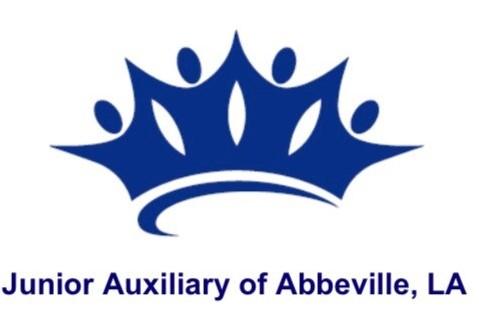      Scholarship Selection Guidelines 2022-2023Recipient must be a Vermilion Parish resident and be a senior at a high school in Vermilion Parish or a senior at Delcambre High School.Applicant will have maintained an overall 2.5 GPA.Recipient will indicate intent to attend a college or university in Louisiana and enroll in a major associated with helping children.Recipient will be selected from Scholarship Application Forms submitted by eligible students.Recipient will be chosen by an impartial panel selected by the scholarship chair.Name of recipient will be announced at his/her High School Graduation or Awards Ceremony.Deadline to turn in applications is March 31,2023. Completed applications may be turned in: via email to Scholarship Chairman, Stephanie Ledet-stephledet.ja@gmail.commailed to:  Junior Auxiliary of Abbeville       Attention: Scholarship Chair     Stephanie Ledet 
     P.O. Box 1404     Abbeville, LA 70510This scholarship is currently valued at $2,000 or two $1,000 scholarships 